Paw, co ogon miał z przyjaźni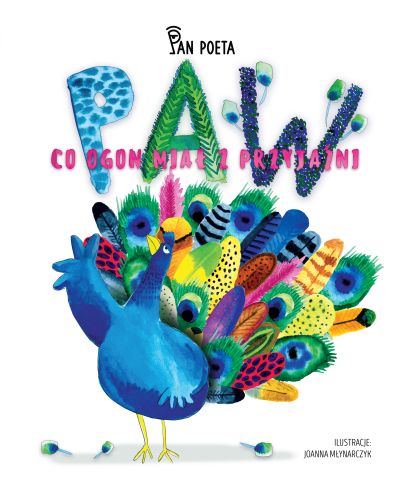 Najnowsza bajka o ptakach Pana Poety.Paw jak co jesień gubi swój ogon. Szpak śmieje się z niego i każe schować się mu za krzak i przeczekać tam czas aż do wiosny. Na szczęście inne ptaki wpadają na doskonały pomysł. Dają mu po jednym piórku każdy, aby na koniec Pan odzyskał swój pióropusz na ogonie.Ta bajka o ptakach uczy, że nie trzeba wcale wiele wysiłku, by komuś pomóc. Wystarczy, że wielu pomoże choć odrobinę, by sprawić potrzebującemu ogromną radość.Dokąd niedźwiedzie wędrują nocą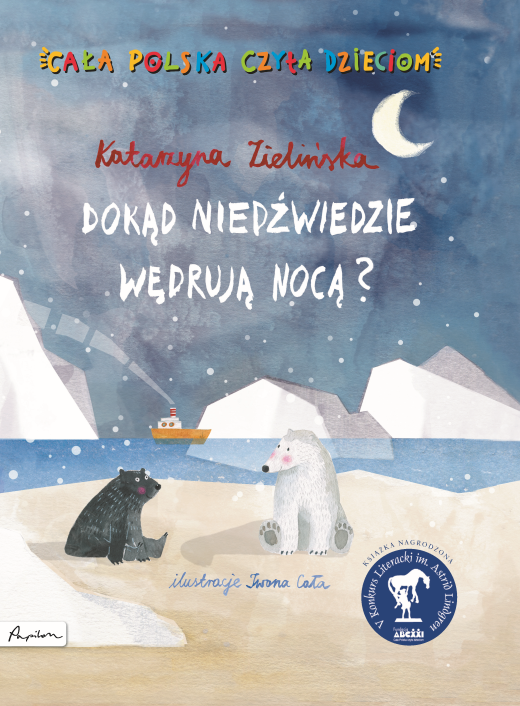 W przedszkolnej sali w ruch idą farby, kredki, klej, nożyczki i najważniejsze… wyobraźnia. Dzieci tworzą wspólny plakat. Malują drzewa, polany z jagodami, jaskinie. Przyklejają niedźwiedzie, a nawet wymyślają im imiona. Co się wydarzy, gdy zgasną światła? Dokąd przeniesie się biały niedźwiadek, gdy wypowie słowo na literę „A” i chuchnie mocno w połyskujące szkiełko?Opowieść o tym, co dzieje się w przedszkolu… nocą. Wtedy, kiedy dziecięce rysunki ożywają, a ich bohaterowie wędrują przed siebie na spotkanie przygody. Przy okazji – spora dawka wiedzy o niedźwiedziach.Pan Kudłaty i Cztery Łapy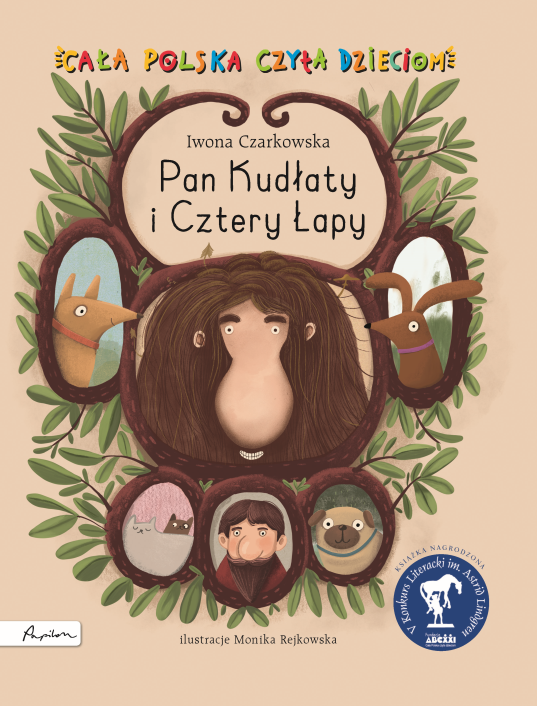 Rodzina Stokrotków mieszka w małym zielonym domku z werandą. Pan Paweł swoją żółtą taksówką wozi ludzi, gdzie tylko zechcą. Pani Klara w małym pokoju na poddaszu szyje kostiumy teatralne. Ich dzieci – Kasia, Kacper i Maja – pomagają rodzicom w opiece nad przygarniętymi zwierzętami, bo Stokrotkowie prowadzą też przytulisko Cztery Łapy. To tutaj Kundel Sznurek, jamniczka Skarpetka, mopsik Kalosz, kotka Sobota i dachowiec Piątek znajdują prawdziwy dom. Pewnej wiosny, tuż za płotem zaczyna się budowa ogromnej willi. Kto w niej zamieszka? I co wspólnego będzie miał z bohaterem bajki, którą Pani Klara czyta swoim dzieciom?W Czterech Łapach zaskakują nie tylko zwierzaki i dzieciaki, ale i pewien… troll, Kudłaty… Opowieść o tym, że nie wszystko jest takie, jak się wydaje.